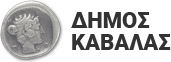 ΣΥΣΤΗΜΑ ΕΛΕΓΧΟΜΕΝΗΣ      ΣΤΑΘΜΕΥΣΗΣΔΗΜΟΥ ΚΑΒΑΛΑΣΑίτηση Χορήγησης ΚάρταςΣτάθμευσης Μόνιμου ΚατοίκουΔιεύθυνση Κατοικίας